4-H Record Book Checklist  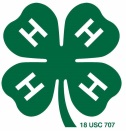 Have you included the following in your 4-H Record Book?Introduction of Member 	 Year					 Number of years in 4-H		 Photo of 4-H Member			 Grade in school as of January 1, current year	 Name					 Number of meeting held by 4-H club this year	 4-H Club				 Number of meetings attended (_____ = _____%)	 Age as of January 1, current yearMy 4-H Activities	 List of your 4-H activities this year* (Use the 4-H Year in Review form or create your own) Tell your story...   Select one or more of your favorite 4-H activities.     Tell about the activity using illustrations, photos (include a couple of    descriptive sentences) or write a paragraph or a story about the activity.	 Optional:  Newspaper clippings, agendas, programs, etc.My 4-H Projects	 4-H Project Goals* (Use the 4-H Project Goals from or create your own)	    List all of your projects and include a minimum of one goal per project.	 Tell your story...  For each of your projects, use photos with short descriptions, or write a 	    narrative report.  What did you do in your 4-H projects?  Were you able to accomplish     your goals?  Did anything unexpected happen?  What did you learn?	 4-H Project Feedback* – Have a 4-H leader, parent or peer complete a  Project Feedback     form for a minimum of one project.	 Financial Records* - Required for 6th grade and up.	    Non-animal project members - Complete one financial record.  You select which project.	    Animal project members - Complete a record on one animal.  If you also have non-animal 	    projects, you will do two financial records—One animal record and one non-animal record.	 Optional: Ribbons, receipts, programs, newspaper clippings, etc.Demonstrations and Public Speaking	 Include 4-H demonstrations and all public speaking activities (radio interviews, presentations 	   at 4-H meetings or project meetings, telling a group about 4-H, presenting an award or making 	   an announcement at a 4-H club meeting).  Include a few sentences about your speaking 	   activity-who, what, when and where.  Photos and/or video are encouraged.My 4-H Timeline*	 This is a permanent record of all your 4-H experiences.  It should be updated each year to 	    include your 4-H projects, community service activities, leadership experiences and MORE!*4-H record forms are available at the Extension office and at www.richland.uwex.eduIf you choose to ‘Design Your Own Pages’ or ‘Create a Digital 4-H Record’, you will NOT need tofill out the 4-H record forms, but you need to include the information from these formson the pages you create.   See examples at www.richland.uwex.edu.